Фотоотчет по работе с родителями  о  конкурсе «Книга моей семьи»для детей старшего дошкольного возраста группы № 4МАДОУ «Детский сад № 14»(корпус 1)Цель: 	Формирование у детей понятие «семья» и повышение роли семейных ценностей в становлении личности ребенка; способствовать закреплению интереса к своей семье;	  Развивать у детей понятие,  что у них выпускная группа, и о себе и своей семье нужно оставить воспоминание в детском саду;Задачи: Для детей:  Закрепить представления детей о том, что такое семья, о некоторых родственных отношениях;  Сформировать представления о профессии родителей, о родословной;  Воспитывать любовь, заботу, уважение к старшему поколению, прививать детям чувство привязанности к семье и дому, учить проявлять заботу о родных людях.  Формировать и развивать у детей навыки творческой работы совместно с родителями. Для родителей:  Обогащать детско-родительские отношения опытом совместной творческой деятельности; Поддержать интерес ребенка посредством бесед о семье, семейных традициях и т.д.;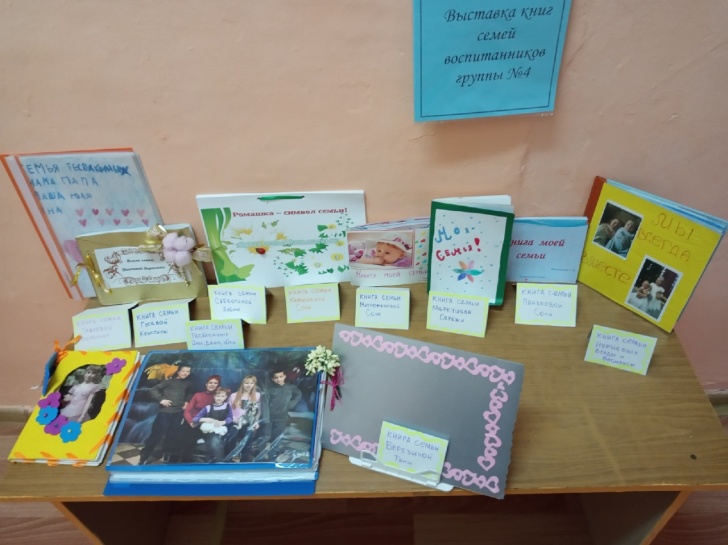 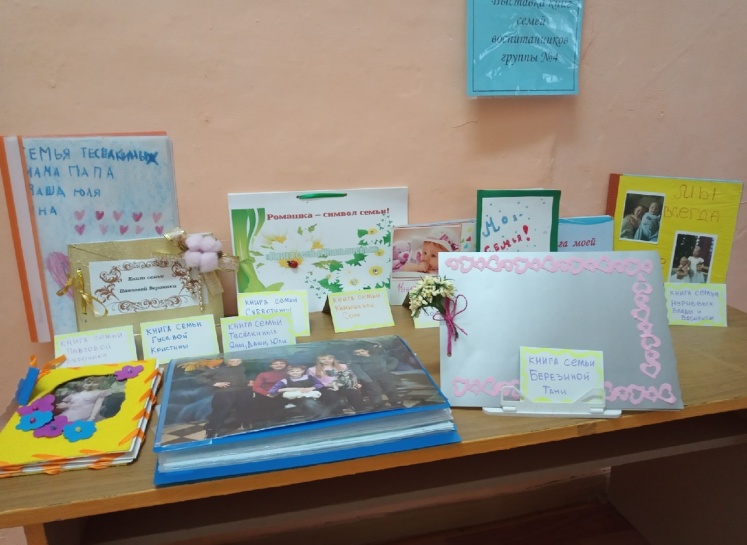 